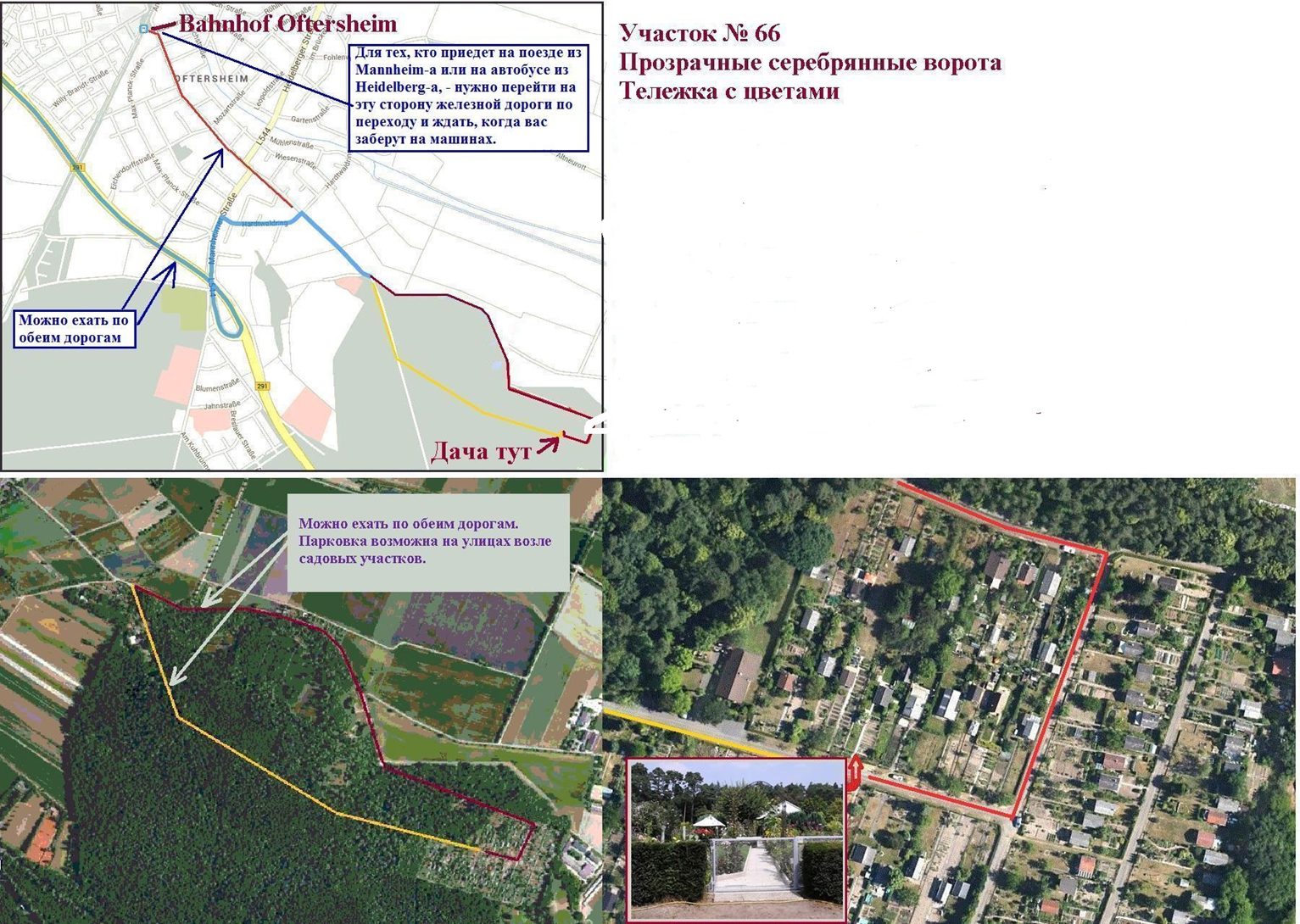 Poesiefreundeskreis „Ogonjok“Poesiefreundeskreis „Ogonjok“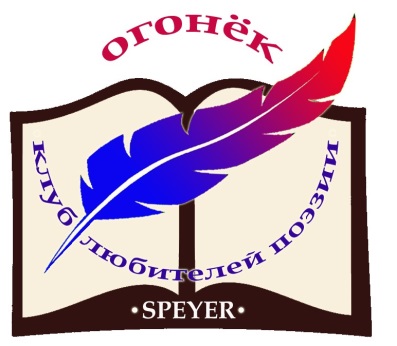 Василий Лебедев-КумачА ну-ка песню нам пропой, весёлый ветер, 
Весёлый ветер, весёлый ветер, 
Моря и горы ты обшарил все на свете 
И все на свете песенки слыхал. 
Спой нам песню, чтоб в ней прозвучали 
Все весенние песни земли, 
Чтоб трубы заиграли, 
Чтоб губы подпевали, 
Чтоб ноги веселей пошли!Встречаклуба любителей поэзии18.08.2018Treffendes  Poesiefreundeskreisesam 18.08.2018Василий Лебедев-КумачА ну-ка песню нам пропой, весёлый ветер, 
Весёлый ветер, весёлый ветер, 
Моря и горы ты обшарил все на свете 
И все на свете песенки слыхал. 
Спой нам песню, чтоб в ней прозвучали 
Все весенние песни земли, 
Чтоб трубы заиграли, 
Чтоб губы подпевали, 
Чтоб ноги веселей пошли! Вводное слово. Андрей КельмПоследние страницы жизни Марины Цветаевой. Рассказывает   Ольга Мегель.Стихи по кругу. Тема: «Ох, лето красное, любил бы я тебя...» (А.С.Пушкин)Новые стихи и переводы членов клуба.Vorwort. Andrej Kelm.Marina Zwetaeva. Letzter Lebensabschnitt. Erzählt Olga.Megel.Gedichte im Kreis „Sommer“.Neue Gedichte und Übersetzungen von                    Mitgliedern  des Clubs.      Василий Лебедев-КумачА ну-ка песню нам пропой, весёлый ветер, 
Весёлый ветер, весёлый ветер, 
Моря и горы ты обшарил все на свете 
И все на свете песенки слыхал. 
Спой нам песню, чтоб в ней прозвучали 
Все весенние песни земли, 
Чтоб трубы заиграли, 
Чтоб губы подпевали, 
Чтоб ноги веселей пошли! Календарь знаменательных датKalender der denkwürdigen DatenJoachim RingelnatzMorgenstund hat Gold im Mund
Ich bin so knallvergnügt erwacht.
Ich klatsche meine Hüften.
Das Wasser lockt. Die Seife lacht.
Es dürstet mich nach Lüften.

Ein schmuckes Laken macht einen Knicks
Und gratuliert mir zum Baden.
Zwei schwarze Schuhe in blankem Wichs
Betiteln mich ”Euer Gnaden.“

Aus meiner tiefsten Seele zieht
Mit Nasenflügelbeben
Ein ungeheurer Appetit
Nach Frühstück und nach Leben.7 августа — 135 лет со дня рождения Йоахима Рингельнатца (1883-1934),немецкого поэта.                    .8 августа — 120 лет со дня рождения поэта — песенника Лебедева-Кумача (1898-1949).17 августа - 220 лет со дня рождения Антона Дельвига (1798-1831), русского поэта.7. August – vor  135 Jahre ist der deutsche Dichter J.Ringelnatz geboren (1883-1934).8. August – vor 120 Jahre ist der russische Liederdichter Lebedew-Kumatsch geboren (1898-1949).17. August – vor 220 Jahre ist der russische Dichter Anton Delwig geboren (1798-1831).  Joachim RingelnatzMorgenstund hat Gold im Mund
Ich bin so knallvergnügt erwacht.
Ich klatsche meine Hüften.
Das Wasser lockt. Die Seife lacht.
Es dürstet mich nach Lüften.

Ein schmuckes Laken macht einen Knicks
Und gratuliert mir zum Baden.
Zwei schwarze Schuhe in blankem Wichs
Betiteln mich ”Euer Gnaden.“

Aus meiner tiefsten Seele zieht
Mit Nasenflügelbeben
Ein ungeheurer Appetit
Nach Frühstück und nach Leben.Wir treffen uns im Oftersheim, in der Sandhäuser Straße (hinter der Grillhüte Oftersheim),  Gartenanlage Oberer Wald im Garten der Familie Hoffmann (участок №66) um 13 Uhr. 78662www.paarschool.com/gn  E-Mail-Adresse: KLP-Ogonjok@t-online.de Wir treffen uns im Oftersheim, in der Sandhäuser Straße (hinter der Grillhüte Oftersheim),  Gartenanlage Oberer Wald im Garten der Familie Hoffmann (участок №66) um 13 Uhr. 78662www.paarschool.com/gn  E-Mail-Adresse: KLP-Ogonjok@t-online.de Wir treffen uns im Oftersheim, in der Sandhäuser Straße (hinter der Grillhüte Oftersheim),  Gartenanlage Oberer Wald im Garten der Familie Hoffmann (участок №66) um 13 Uhr. 78662www.paarschool.com/gn  E-Mail-Adresse: KLP-Ogonjok@t-online.de 